23.11-08.12.20 г.ТОРД 259Дисциплина: Инженерная графикаПреподаватель: Трушина А.И.Название темы: Аксонометрические проекцииПроецирование геометрических телТеоретический блокУчебник: Р.С.Миронова Инженерная графика с.99-117Электронный учебникВопросы:Виды аксонометрических проекций, оси.Аксонометрические проекции плоских фигурПроецирование геометрических тел: многогранников и тел вращенияПрактический блок1. Изучить вышеуказанные вопросы и составить конспект: Виды аксонометрических проекций.2.Выполнить в рабочей тетради упражнение: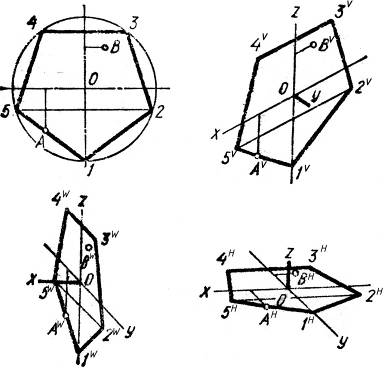 Изображая изометрическую проекцию плоской фигуры в плоскости Н, использовать оси Ох  и Оу , в плоскости V — оси Ох  и Oz, в плоскости W — оси Оу и Oz3.Выполнить в рабочей тетради упражнение: выполнить третью проекцию  и аксонометрический чертеж геометрического тела (призмы и конуса)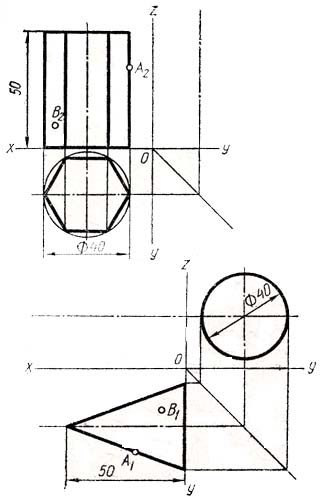 4. Решить тестовые задания: выбрать из предложенных вариантов один правильный ответ1. Какое обозначение по ГОСТ имеет формат размером 210×297 ? А) А1; Б) А2; В) А4.  2. Какой знак или букву следует нанести перед размерным числом при указании диаметра окружности? А) D; Б) R; В) Ø 3. Каким типом линий выполняются осевые и центровые линии на чертежах? А) сплошной тонкой линией; Б) штрихпунктирной линией; В) штриховой линией. 4. Фронтальная проекция, главный вид и фасад обозначается на плоскости? А) W; Б) V; В) H. 5. Как расположены по отношению друг к другу проецирующие лучи при косоугольном проецировании? А) лучи исходят из одной точки; Б) лучи перпендикулярны между собой; В) лучи параллельны между собой. 6. Что означает слово «диметрия» в переводе с греческого? А) равные измерения; Б) двойное измерение; В) измерение по осям. 7. Как называют изображение предмета, полученное на фронтальной плоскости проекции? А) видом спереди; Б) видом слева; В) видом сверху. 8. Сопряжением называется…А) излом прямой линии Б) плавный переход одной линии в другую В) переход прямой линии в другую ant.trushina2014@yandex.ru